PHẦN ĐẦU: TRANG BÌABỘ GIÁO DỤC VÀ ĐÀO TẠOCuộc thi thiết kế bài giảng điện tửHOẠT ĐỘNG KHÁM PHÁ KHOA HỌCĐỀ TÀI KHÁM PHÁ: KHÁM PHÁ KIẾN BA KHOANGĐối tượng: Mẫu giáo bé (3-4 tuổi)Giấy phép học liệu mở: CC BY- SAGiáo viên: Nguyễn Thị Thanh HuyềnEmail: Cuachienxu282@gmail.comĐơn vị công tác: Trường Mầm non Thành Đông-Nam Từ Liêm-Hà NộiTháng 10/2021PHẦN NỘI DUNGGIÁO ÁN                                        Lĩnh vực: Phát triển nhận thức                                    Đề tài: Khám phá Kiến Ba KhoangĐối tượng: MGB (3-4 tuổi)                                    Người dạy: Nguyễn Thị Thanh HuyềnI. MỤC ĐÍCH – YÊU CẦU: 1. Kiến thức:- Trẻ khám phá đặc điểm, cấu tạo của kiến ba khoang- Trẻ biết cách phòng tránh và xử lí khi gặp kiến ba khoang2. Kỹ năng- Rèn trẻ kỹ năng quan sát và ghi nhớ có chủ đích.- Phát triển ngôn ngữ cho trẻ- Trẻ thực hiện các thao tác trên máy tính theo yêu cầu của bài học3. Thái độ - Trẻ hứng thú với bài học- Giáo dục: trẻ biết cách phòng tránh và xử lí khi gặp kiến ba khoangII. CHUẨN BỊ1.Đồ dùng dạy học1.1. Đồ dùng của cô- Câu hỏi tương tác (Câu hỏi quiz) cho trẻ:+ Trong video vừa rồi có xuất hiện con gì?+ Kiến ba khoang có hai màu cam và đỏ là đúng hay sai?- Câu hỏi củng cố:+ Các con thường thấy kiến ba khoang xuất hiện ở đâu?+ Khi gặp kiến ba khoang các con sẽ làm gì?+ Khi bị kiến ba khoang đốt chúng mình có nên sờ vào chỗ bị đốt hay không?- Nhạc không lời- Video của cô, hình ảnh Kiến Ba Khoang, video về tác hại của kiến.1.2. Đồ dùng của trẻMáy tính, laptop, ipad…2. Đia điểm : Tại nhàIII. CÁCH TIẾN HÀNH:PHẦN CUỐI: TÀI LIỆU THAM KHẢO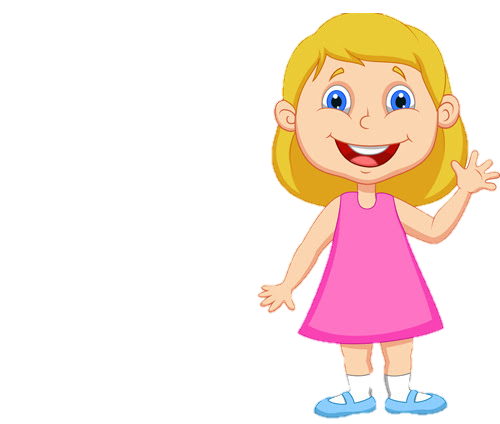 Hoạt động của côHoạt đông của trẻ1.Ổn định tổ chức(1 – 2 phút) Cô cho trò chuyện với trẻ và cho trẻ xem video về con kiến (Từ slide 4 đến slide 6)- Câu hỏi tương tác: Video vừa rồi nói về con gì?    (Slide 6)- Trẻ lắng nghe cô nói và quan sát video- Trẻ thao tác trên máy tính để chọn đáp án cho câu hỏi tương tác2. Phương pháp, hình thức tổ chức(5 – 7 phút)2.1 Khám phá đặc điểm, cấu tạo của kiến ba khoang(Từ slide 7 đến slide 10)- Video của cô giới đặc điểm, cấu tạo của Kiến Ba khoang (Slide 8)- Hình ảnh kiến ba khoang : Thuyết minh về cấu tạo, đặc điểm của Kiến Ba Khoang (Slide 9)- Câu hỏi tương tác (Slide 10)2.2. Tác hại của Kiến Ba Khoang(Từ slide 11 đến slide 13)- Trẻ xem video về tác hại của Kiến Ba Khoang (Slide 12)*Cô khái quát và kết luận (Qua slide 13) : Khi bị Kiến Ba Khoang Đốt, chất độc của kiến sẽ làm da của các con bị bỏng rát. Nếu các các con sờ vào vết thương và sờ lên những bộ phận khác thì sẽ bị chất độc của kiến lây lan2.3. Cách phòng tránh và xử lí khi gặp Kiến Ba Khoang (Từ slide 14 đến slide 15)*Cô khái quát và kết luận (Qua slide 15) :- Khi gặp Kiến Ba Khoang các con không nên đập, bắt nó. Mà các con sẽ thông báo với người lớn ngay.- Khi bị Kiến Ba Khoang Đốt các không nên sờ vào vết đốt để tránh bị lây lan sang các bộ phân khác. Sau đó các con sẽ gọi người lớn để xử lí2.3. Trò chơi củng cố (Từ slide 16 đến slide 20)Trẻ chơi trò chơi : ‘Kiến con thông minh’ (Slide 16)- Cách chơi: Các con hãy chọn lần lượt các chú kiến theo thứ tự từ 1 đến 3 để trả lời các câu hỏi. Khi chọn đáp án sai, các con sẽ thấy xuất hiện dấu (X) màu đỏ. Nếu chọn đúng các con sẽ thấy dấu tích màu xanh và nhận được quà.- Luật chơi: Nếu chọn sai sẽ không nhận được quà. Nếu chọn đúng sẽ nhận được quà.- Trả lời các câu hỏi: Câu 1: Kiến Ba khoan xuất hiện ở đâu? (Slide 18)Câu 2: Khi gặp Kiến Ba Khoang các con sẽ làm gì? (Slide 19)Câu 3: Khi bị Kiến Ba Khoang đốt chúng mình có nên sờ vào chỗ bị đốt hay không? (Slide 20)-Trẻ theo dõi-Trẻ quan sát và lắng nghe- Trẻ Thao tác trên máy tính để trả lời câu hỏi- Trẻ theo dõi video- Trẻ lắng nghe cô khái quát và kết luận- Trẻ lắng nghe cô khái quát và kết luận - Các con lắng nghe cách chơi và luật ch- Trẻ thao tác trên máy tính để chơi trò chơi3. Kết thúc(1 – 2 phút)- Video kết thúc của cô (Slide 21)- Lời cảm ơn (Slide 22)- Tài liệu tham khảo (Slide 23)Tài liệu tham khảoPhần mềm sử dụng1.Nhạc nền trò chơihttps://www.bensound.com/royalty-free-music/2. Hình ảnh Kiến Ba Khoang và background slideTham khảo từ google3. Video tác hại của Kiến Ba Khoanghttps://youtu.be/lrTAP2Oj2DE4. NK Power Skills: Trò chơi Kiến con thông minh:https://www.facebook.com/nkpowerskills1.Microsoft PowerPoint2.Kinemaster3. Capcut4.Camtasia5.Ispring Suite